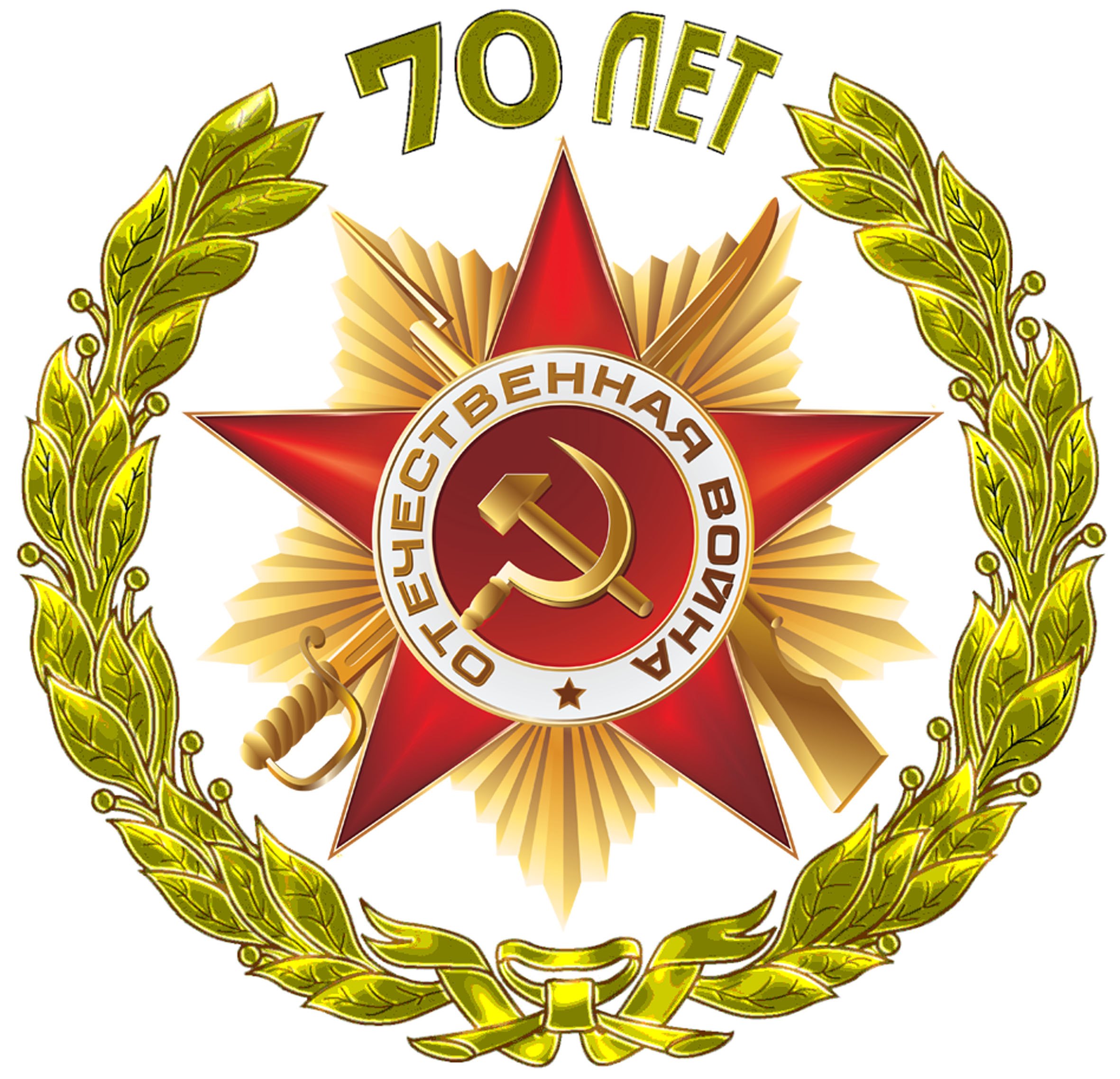 Тяжёлый бой. Окопный бой.И пушки бьют наперебой. Нам больно, холодно и страшно,И смерть нас ждёт из-за угла,Но знаем: за русским войскомСтоит вся родная земля.Солдат простых нас очень много,И на земле и под землёй,Но, даже стоя у могилы,Врагу дадим мы смертный бой.Георгий Джукич, 7 класс